Speakers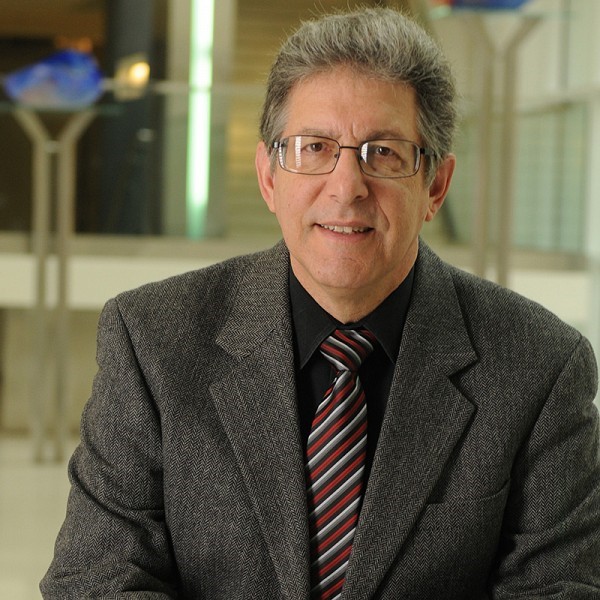 Arnold Schneider
Arnold Schneider is a Professor of Accounting and the Accounting Area Coordinator at Georgia Institute of Technology. He received a B.S. in Accounting from Case Western Reserve University, a Ph.D. from Ohio State University, and obtained a CPA certificate in Maryland. Professor Schneider was formerly an auditor with what is now the U.S. Government Accountability Office. He has also held visiting faculty positions at Macquarie University (Australia), Emory University, and Shanghai Jiao Tong University. Dr. Schneider has authored textbooks on managerial accounting and accounting for healthcare professionals. He has published over 80 journal articles on auditing and cost/managerial accounting topics and has also served on the editorial boards of several journals.